CALCIO A CINQUESOMMARIOSOMMARIO	1CLASSIFICHE FINALI S.S. 2017/2018	1COPPE REGIONALI CALCIO A CINQUE S.S. 2017/2018	14SUPERCOPPE REG.LI CALCIO A CINQUE S.S. 2017/2018	14TORNEI PRIMAVERILI CALCIO A CINQUE S.S. 2017/2018	15CLASSIFICHE FINALI S.S. 2017/2018Si pubblicano, di seguito, le classifiche finali e le graduatorie del Premio Disciplina dei Campionati organizzati nell’ambito di questo Comitato Regionale, relative alla stagione sportiva 2017/2018.Eventuali osservazioni, contestazioni o precisazioni in ordine alle classifiche ed alle relative graduatorie del Premio Disciplina dovranno essere redatte – in forma articolata e motivata – su carta intestata, sottoscritta dal Presidente, timbrata in originale e dovranno pervenire entro e non oltre il decimo giorno dalla pubblicazione all’albo del Comitato Regionale.CALCIO A CINQUE SERIE C1CLASSIFICA REGULAR SEASONGIRONE APLAY-OFF FUTSAL ASKL – JESI CALCIO A 5					2-01995 FUTSAL PESARO – POL.CAGLI SPORT ASSOCIATI	5-7FUTSAL ASKL – POL.CAGLI SPORT ASSOCIATI			6-2	FinaleCLASSIFICA FINALE1^	ANKON NOVA MARMI2^	FUTSAL ASKL3^	POL.CAGLI SPORT ASSOCIATI4^	1995 FUTSAL PESARO5^	JESI CALCIO A 510^	CALCETTO CASTRUM LAURI11^	FUTSAL POTENZA PICENA12^	BOCASTRUM UNITED13^	C.U.S. MACERATA CALCIO A514^	DINAMIS 199015^	CITTA DI FALCONARACampione Regionale Calcio a Cinque Serie C1			ANKON NOVA MARMISeconda classificata e qualificata agli spareggi nazionali		FUTSAL ASKLRetrocessa direttamente al Campionato di Serie C2		CITTA DI FALCONARARetrocesse al Campionato di Serie C2 dopo i play-out*		BOCASTRUM UNITED									C.U.S. MACERATA CALCIO A5									DINAMIS 1990	* i play-out non sono stati disputati visto il distacco pari o superiore ai 10 punti tra l’undicesima e la dodicesima classificata.COPPA DISCIPLINACALCIO A CINQUE SERIE C2CLASSIFICA REGULAR SEASONGIRONE AGIRONE BGIRONE CTRIANGOLARE TITOLO REGIONALE CAMPOCAVALLO – NUOVA JUVENTINA FFC			4-3NUOVA JUVENTINA FFC – PIANACCIO				3-3PIANACCIO – CAMPOCAVALLO					1-1CLASSIFICACAMPOCAVALLO			4	Campione Regionale Calcio a Cinque Serie C2PIANACCIO				2NUOVA JUVENTINA FFC		1PLAY-OFF GIRONE “A”OSTRENSE – CHIARAVALLE FUTSAL				2-6AUDAX 1970 S.ANGELO – CHIARAVALLE FUTSAL		2-2	FinaleGIRONE “B”MOSCOSI 2008 – AVENALE					3-4MONTELUPONE CALCIO A 5 – ILL.PA. CALCIO A 5		5-4MONTELUPONE CALCIO A 5 – AVENALE				5-3	FinaleGIRONE “C”REAL SAN GIORGIO – FUTSAL MONTURANO			6-3CSI STELLA A.S.D. – FUTSAL PRANDONE			4-3REAL SAN GIORGIO – CSI STELLA A.S.D.			2-3	FinaleTRIANGOLARE SPAREGGIO PROMOZIONE CSI STELLA A.S.D. – AUDAX 1970 S.ANGELO			5-8MONTELUPONE CALCIO A 5 – CSI STELLA A.S.D.		4-3AUDAX 1970 S.ANGELO – MONTELUPONE CALCIO A 5	2-2CLASSIFICAAUDAX 1970 S.ANGELO		4MONTELUPONE CALCIO A 5	4CSI STELLA A.S.D.			0PLAY-OUTGIRONE “A”CANDIA BARACCOLA ASPIO – REAL S.COSTANZO CALCIO5	4-4CASTELBELLINO CALCIO A 5 – PIANDIROSE			2-1GIRONE “B”ACLI MANTOVANI CALCIO A 5 – CASENUOVE			6-3GIRONE “C”FUTSAL CAMPIGLIONE – RIPABERARDA			5-4CLASSIFICA FINALEGIRONE “A”1^	PIANACCIO2^	AUDAX 1970 S.ANGELO3^	CHIARAVALLE FUTSAL4^	OSTRENSE5^	ATL URBINO C5 199910^	CANDIA BARACCOLA ASPIO11^	CASTELBELLINO CALCIO A 512^	PIANDIROSE13^	REAL S.COSTANZIO CALCIO 514^	CASINE A.S.D.GIRONE “B”1^	CAMPOCAVALLO2^	MONTELUPONE CALCIO A 53^	AVENALE4^	MOSCOSI 20085^	ILL.PA. CALCIO A 510^	NUOVA OTTRANO 9811^	ACLI MANTOVANI CALCIO A 512^	CASENUOVE13^	CALCETTO NUMANA14^	CANTINE RIUNITE CSIGIRONE “C”1^	NUOVA JUVENTINA FFC2^	CSI STELLA A.S.D.3^	REAL SAN GIORGIO4^	FUTSAL PRANDONE5^	FUTSAL MONTURANO10^	INVICTA FUTSAL MACERATA11^	FUTSAL CAMPIGLIONE12^	RIPABERARDA13^	FUTSAL BULLS SAMB ONLUS14^	FUTSAL VIRE C5Promosse al Campionato Regionale di Serie C1			PIANACCIO									CAMPOCAVALLO									NUOVA JUVENTINA FFCPromossa al Campionato Regionale di Serie C1 dopo i play-off	AUDAX 1970 S.ANGELORetrocesse direttamente al Campionato di Serie D			CASINE A.S.D.									CANTINE RIUNITE CSI									FUTSAL VIRE C5Retrocesse al Campionato di Serie D dopo i play-out		PIANDIROSE									REAL S.COSTANZO CALCIO 5									CASENUOVE									CALCETTO NUMANA*									RIPABERARDA									FUTSAL BULLS SAMB ONLUS** non ha disputato il play-out visto il distacco pari o superiore ai 10 punti dalla decima classificata.COPPA DISCIPLINAREGIONALE CALCIO A 5 FEMMINILECLASSIFICA PRIMA FASEGIRONE AGIRONE BCLASSIFICA SECONDA FASEGIRONE GGIRONE SAGIRONE SBFASE FINALE* risultato aggregato (andata + ritorno)Campione Regionale Calcio a Cinque Serie C1			ETA BETA FOOTBALLSeconda classificata e qualificata agli spareggi nazionali		C.U.S. MACERATA CALCIO A 5COPPA DISCIPLINAREGIONALE CALCIO A 5 UNDER 21CLASSIFICAGIRONE AFASE FINALEQUARTI DI FINALEVERBENA C5 ANCONA – NUOVA JUVENTINA FFC		1-3ACLI VILLA MUSONE – ACLI MANTOVANI CALCIO A 5		2-4SEMIFINALI									andata		ritornoACLI MANTOVANI CALCIO A 5 – OSTRENSE			4-0		4-4NUOVA JUVENTINA FFC – CASTELBELLINO C5			2-4		3-4FINALEGARA 1CASTELBELLINO CALCIO A 5 – ACLI MANTOVANI CALCIO A 5	6-2GARA 2ACLI MANTOVANI CALCIO A 5 – CASTELBELLINO CALCIO A 5	3-6La Società CASTELBELLINO CALCIO A 5 è Campione Regionale Calcio a Cinque Under 21.		COPPA DISCIPLINAREGIONALE JUNIORES CALCIO A 5CLASSIFICAGIRONE AGIRONE BCLASSIFICAGIRONE GGIRONE SAGIRONE SBFASE FINALE* risultato aggregato (andata + ritorno)Le gare di semifinale sono state determinate mediante sorteggio.La Società CALCIO A 5 CORINALDO è Campione Regionale Calcio a Cinque Juniores.		COPPA DISCIPLINAJUNIORES CALCIO A 5 FEMMINILECLASSIFICAGIRONE ALa Società FEMMINILE DORICA TORRETTE è Campione Regionale Calcio a Cinque Juniores Femminile.		COPPA DISCIPLINAALLIEVI C5 REGIONALI MASCHILICLASSIFICAGIRONE AGIRONE BFASE FINALEQUARTI DI FINALEPESAROFANO CALCIO A5 – ACLI AUDAX MONTECOSARO	5-1CERRETO D ESI C5 A.S.D. – C.U.S. ANCONA			4-1C.U.S. MACERATA CALCIO A5 – ETA BETA FOOTBALL		1-2ACLI VILLA MUSONE – CALCIO A 5 CORINALDO		4-5Le gare di semifinale sono state determinate mediante sorteggio.La Società PESAROFANO CALCIO A5 è Campione Regionale Calcio a Cinque Allievi.		COPPA DISCIPLINAGIOVANISSIMI C5 REG. MASCHILICLASSIFICAGIRONE AGIRONE BFASE FINALE* risultato aggregato (andata + ritorno)Le gare di semifinale sono state determinate mediante sorteggio.La Società AMICI DEL CENTROSOCIO SP. è Campione Regionale Calcio a Cinque Giovanissimi.		COPPA DISCIPLINACALCIO A CINQUE SERIE DTITOLO REGIONALE CALCIO A CINQUE SERIE DGIRONE "A"MONTECAROTTO – CERRETO D ESI C5 A.S.D.			1-4MARTINSICURO SPORT – MONTECAROTTO			5-4CERRETO D ESI C5 A.S.D. – MARTINSICURO SPORT		7-1GIRONE "B"360 SPORT S.S.D. AR.L. – ACLI AUDAX MONTECOSARO C5	7-2ACLI AUDAX MONTECOSARO C5 – 360 SPORT S.S.D. AR.L.	2-1FINALECERRETO D ESI C5 A.S.D. – 360 SPORT S.S.D. AR.L.		7-2La Società CERRETO D ESI C5 A.S.D. è Campione Regionale Calcio a Cinque Serie D.	COPPE REGIONALI CALCIO A CINQUE S.S. 2017/2018COPPA ITALIA SERIE C CALCIO A CINQUESquadra vincitrice 			POL.CAGLI SPORT ASSOCIATI					COPPA ITALIA CALCIO A CINQUE FEMMINILESquadra vincitrice			ETA BETA FOOTBALL						COPPA MARCHE UNDER 21 CALCIO A CINQUESquadra vincitrice 			OSTRENSE							COPPA MARCHE JUNIORES CALCIO A CINQUESquadra vincitrice 			CALCIO A 5 CORINALDO					COPPA MARCHE JUNIORES CALCIO A CINQUESquadra vincitrice 			FEMMINILE DORICA TORRETTE			COPPA MARCHE ALLIEVI CALCIO A CINQUESquadra vincitrice 			C.U.S. ANCONA								COPPA MARCHE GIOVANISSIMI CALCIO A CINQUESquadra vincitrice 			AMICI DEL CENTROSOCIO SP.				COPPA MARCHE SERIE D CALCIO A CINQUESquadra vincitrice 			MONTALTO DI CUCCURANO CA5			SUPERCOPPE REG.LI CALCIO A CINQUE S.S. 2017/2018SUPERCOPPA SERIE C CALCIO A CINQUESquadra vincitrice 			ANKON NOVA MARMI				SUPERCOPPA CALCIO A CINQUE FEMMINILESquadra vincitrice 			SPORTING GROTTAMMARE				SUPERCOPPA MARCHE UNDER 21 CALCIO A CINQUESquadra vincitrice 			CASTELBELLINO CALCIO A 5				SUPERCOPPA MARCHE JUNIORES CALCIO A CINQUESquadra vincitrice 			CALCIO A 5 CORINALDO					SUPERCOPPA MARCHE ALLIEVI CALCIO A CINQUESquadra vincitrice 			C.U.S. ANCONA								SUPERCOPPA MARCHE GIOVANISSIMI CALCIO A CINQUESquadra vincitrice 			AMICI DEL CENTROSOCIO SP.				SUPERCOPPA MARCHE SERIE D CALCIO A CINQUESquadra vincitrice 			MONTALTO DI CUCCURANO CA5		TORNEI PRIMAVERILI CALCIO A CINQUE S.S. 2017/2018TORNEO PRIMAVERILE CALCIO A CINQUE JUNIORESSquadra vincitrice 			ATL URBINO C5 1999TORNEO PRIMAVERILE CALCIO A CINQUE ALLIEVISquadra vincitrice 			VIRTUS TEAM SOC.COOP.TORNEO PRIMAVERILE CALCIO A CINQUE GIOVANISSIMI “MEMORIAL BRACCI”Squadra vincitrice 			REAL S.COSTANZO CALCIO 5TORNEO PRIMAVERILE CALCIO A CINQUE FEMMINILESquadra vincitrice 			HELVIA RECINA FUTSAL RECAPubblicato in Ancona ed affisso all’albo del C.R. M. il 30/06/2018.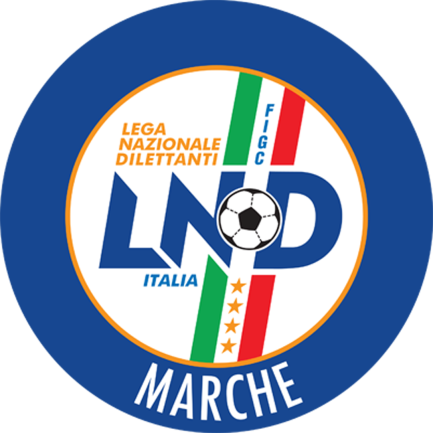 Federazione Italiana Giuoco CalcioLega Nazionale DilettantiCOMITATO REGIONALE MARCHEVia Schiavoni, snc - 60131 ANCONACENTRALINO: 071 285601 - FAX: 071 28560403sito internet: marche.lnd.ite-mail: c5marche@lnd.itpec: marche@pec.figcmarche.itStagione Sportiva 2017/2018Comunicato Ufficiale N° 131 del 30/06/2018ULTIMO DELLA STAGIONE SPORTIVAStagione Sportiva 2017/2018Comunicato Ufficiale N° 131 del 30/06/2018ULTIMO DELLA STAGIONE SPORTIVASquadraPTGVNPGFGSDRPEA.S.D. ANKON NOVA MARMI5928202613578573A.S.D. FUTSAL ASKL5528174711775420A.S.D. 1995 FUTSAL PESARO5228164811897210A.S.D. POL.CAGLI SPORT ASSOCIATI50281558151117340A.S.D. JESI CALCIO A 54928147712672540A.S.D. SPORTING GROTTAMMARE42281198128105230A.S.D. PIEVE D ICO CALCIO A 5402811710126108180A.S.D. FANO CALCIO A 53928116118188-70A.S.D. GROTTACCIA 2005382811512112114-20S.S. CALCETTO CASTRUM LAURI3828115127596-210A.S.D. FUTSAL POTENZA PICENA36281061290107-170A.S.D. BOCASTRUM UNITED2528671582111-290A.S.D. C.U.S. MACERATA CALCIO A52428731884139-550A.S.D. DINAMIS 19902228641873118-450A.S.D. CITTA DI FALCONARA2028622066139-730SOCIETA'GIRTotaliSocieta'CalciatoriDirigentiTecniciA.S.D. DINAMIS 1990A9,701,008,7000A.S.D. FANO CALCIO A 5A10,50010,5000A.S.D. JESI CALCIO A 5A12,7008,704,000A.S.D. FUTSAL POTENZA PICENAA14,7509,604,001,15A.S.D. CITTA DI FALCONARAA16,602,006,608,000A.S.D. SPORTING GROTTAMMAREA16,65010,656,000A.S.D. FUTSAL ASKLA18,20010,208,000A.S.D. GROTTACCIA 2005A18,95010,508,000,45S.S. CALCETTO CASTRUM LAURIA21,006,005,858,001,15A.S.D. C.U.S. MACERATA CALCIO A5A24,402,007,9514,000,45A.S.D. 1995 FUTSAL PESAROA25,3010,009,306,000A.S.D. POL.CAGLI SPORT ASSOCIATIA32,004,0012,0016,000A.S.D. BOCASTRUM UNITEDA40,556,0014,5520,000A.S.D. ANKON NOVA MARMIA46,1041,005,1000A.S.D. PIEVE D ICO CALCIO A 5A56,6520,0010,6526,000SquadraPTGVNPGFGSDRPEU.S. PIANACCIO612620159153380G.S. AUDAX 1970 S.ANGELO512614937747300A.S.D. OSTRENSE512615659672240A.S.D. CHIARAVALLE FUTSAL472614577859190A.S.D. ATL URBINO C5 1999382611510828020A.S.D. AVIS ARCEVIA 19643626998676520A.S.D. MONTESICURO TRE COLLI342697108185-40A.S.D. PIETRALACROCE 73332696117375-20A.P.D. VERBENA C5 ANCONA33268996372-90ASD.P. CANDIA BARACCOLA ASPIO292685136274-120A.S.D. CASTELBELLINO CALCIO A 5292692156579-140A.S.D. PIANDIROSE252674157988-90A.S.D. REAL S.COSTANZO CALCIO 5252674157093-230G.S. CASINE A.S.D.1426281660102-420SquadraPTGVNPGFGSDRPEA.S. CAMPOCAVALLO5126156511074360A.S.D. MOSCOSI 20085126156510564410A.S.D. MONTELUPONE CALCIO A 54726145710884240A.S.D. ILL.PA. CALCIO A 54626144810274280A.S. AVENALE43261349948770CERRETO CALCIO40261178979340A.S.D. REAL FABRIANO3926123117378-50A.S.D. HELVIA RECINA FUTSAL RECA3626113128195-140A.S.D. FUTSAL SAMBUCHETO3526105119096-60A.S.D. NUOVA OTTRANO 98332696118687-10A.S.D. ACLI MANTOVANI CALCIO A 53226102141009820A.S.D. CASENUOVE322688108284-20A.S. CALCETTO NUMANA1826531862106-440A.S.D. CANTINE RIUNITE CSI1026242042112-700SquadraPTGVNPGFGSDRPEA.S.D. NUOVA JUVENTINA FFC6226202418097830A.S. REAL SAN GIORGIO5826191612076440POL. CSI STELLA A.S.D.5226164613077530A.S.D. FUTSAL PRANDONE4926147510271310A.S.D. FUTSAL MONTURANO4926154711691250A.S.D. REAL ANCARIA4526143911096140A.S.D. AMICI 84402612410100112-120A.S. EAGLES PAGLIARE35261051199102-30A.S.D. FUTSAL SILENZI31268711103114-110A.S.D. INVICTA FUTSAL MACERATA27268315109117-80A.S.D. FUTSAL CAMPIGLIONE26267514101127-260A.S.D. RIPABERARDA1826531885128-430A.S.D. FUTSAL BULLS SAMB ONLUS1726521973151-780A.S.D. FUTSAL VIRE C5826222267142-750SOCIETA'GIRTotaliSocieta'CalciatoriDirigentiTecniciA.S.D. FUTSAL SILENZIC6,0006,0000U.S. PIANACCIOA6,052,003,1500,90A.S.D. MONTESICURO TRE COLLIA6,9006,9000A.S.D. REAL FABRIANOB7,0507,0500A.S.D. FUTSAL PRANDONEC7,3507,3500A.S.D. CHIARAVALLE FUTSALA7,8007,8000A.S.D. REAL S.COSTANZO CALCIO 5A7,8007,8000A.S.D. FUTSAL MONTURANOC7,8007,8000A.S.D. FUTSAL BULLS SAMB ONLUSC8,1008,1000A.S.D. NUOVA OTTRANO 98B9,5505,554,000A.S. CALCETTO NUMANAB10,0006,004,000A.S.D. PIETRALACROCE 73A10,4007,952,000,45A.S.D. MOSCOSI 2008SP10,50010,5000G.S. AUDAX 1970 S.ANGELOA11,352,006,1503,20A.S.D. ATL URBINO C5 1999A12,502,007,0503,45A.S. REAL SAN GIORGIOC12,905,006,7501,15A.S.D. ACLI MANTOVANI CALCIO A 5B13,4509,454,000A.S.D. INVICTA FUTSAL MACERATAC14,0005,706,002,30A.S.D. HELVIA RECINA FUTSAL RECAB15,104,0011,1000CERRETO CALCIOB15,20012,9002,30G.S. CASINE A.S.D.A15,402,008,254,001,15A.S.D. OSTRENSEA15,602,009,604,000A.P.D. VERBENA C5 ANCONAA15,80010,654,001,15A.S.D. CASTELBELLINO CALCIO A 5A15,854,008,702,001,15A.S.D. FUTSAL CAMPIGLIONEC16,956,0010,9500A.S.D. CANTINE RIUNITE CSIB17,104,007,954,001,15A.S.D. MONTELUPONE CALCIO A 5B18,106,007,654,000,45A.S.D. AVIS ARCEVIA 1964A19,4509,158,002,30A.S.D. RIPABERARDAC20,406,0014,4000POL. CSI STELLA A.S.D.C20,5508,408,004,15A.S. CAMPOCAVALLOB20,8508,8512,000A.S.D. PIANDIROSEA21,0009,0012,000A.S.D. FUTSAL VIRE C5C22,352,0010,3510,000A.S. EAGLES PAGLIAREC24,401,007,9512,003,45A.S.D. FUTSAL SAMBUCHETOB24,4004,9516,003,45ASD.P. CANDIA BARACCOLA ASPIOA26,6510,0016,6500A.S.D. CASENUOVEB33,7512,0012,608,001,15A.S.D. AMICI 84C34,9010,0015,758,001,15A.S. AVENALEB35,904,009,9022,000A.S.D. REAL ANCARIAC40,5516,005,1016,003,45A.S.D. NUOVA JUVENTINA FFCC83,2050,0013,2020,000A.S.D. ILL.PA. CALCIO A 5B141,80019,50120,002,30SquadraPTGVNPGFGSDRPEA.P.D. LF JESINA FEMMINILE301110014710370A.S. ETA BETA FOOTBALL27119023812260SSDARL POLISPORTIVA FILOTTRANO P24118034226160A.S.D. C.U.S. MACERATA CALCIO A52211713339240A.S.D. VIRTUS CAMERANO22117134432120A.S.D. PIANDIROSE1811524352870A.S.D. INVICTA FUTSAL MACERATA1711524282800A.S.D. HELVIA RECINA FUTSAL RECA9112362940-110U.S.D. SS OLIMPIA OSTRA VETERE811227914-50A.S.D. ATL URBINO C5 19998112272756-290A.S.D. SAN MICHELE7112181745-280A.S.D. LA FENICE C501100111160-490SquadraPTGVNPGFGSDRPEA.S.D. SPORTING GROTTAMMARE301110014516290A.S.D. CANTINE RIUNITE CSI27119025616400A.S.D. FUTSAL 100 TORRI24118035532230A.S.D. CSKA CORRIDONIA C5F24118034327160A.S.D. BOCASTRUM UNITED22117136320430POL.D. U.MANDOLESI CALCIO1611515303000A.S.D. MONTEVIDONESE16115153238-60A.S.D. VIS CIVITANOVA15115062638-120A.S.D. FUTSAL PRANDONE12114072440-160U.S. COMUNANZA6112092466-420A.S. UNIONE PIAZZA IMMACOLATA4111191647-310A.S.D. RIPABERARDA01100111660-440SquadraPTGVNPGFGSDRPEA.P.D. LF JESINA FEMMINILE1675112510150A.S. ETA BETA FOOTBALL167511191270A.S.D. SPORTING GROTTAMMARE157502231490A.S.D. C.U.S. MACERATA CALCIO A5127403242040A.S.D. CANTINE RIUNITE CSI97304201550SSDARL POLISPORTIVA FILOTTRANO P571241529-140A.S.D. CSKA CORRIDONIA C5F471151729-120A.S.D. FUTSAL 100 TORRI47115822-140SquadraPTGVNPGFGSDRPEA.S.D. PIANDIROSE197610426360U.S.D. SS OLIMPIA OSTRA VETERE157502221480A.S.D. HELVIA RECINA FUTSAL RECA1474212914150A.S.D. INVICTA FUTSAL MACERATA137412171520A.S.D. VIRTUS CAMERANO1274032612140A.S.D. ATL URBINO C5 1999672051530-150A.S.D. LA FENICE C537106941-320A.S.D. SAN MICHELE07007735-280SquadraPTGVNPGFGSDRPEA.S.D. BOCASTRUM UNITED167511288200A.S.D. VIS CIVITANOVA1675112613130A.S.D. FUTSAL PRANDONE147421191090A.S.D. MONTEVIDONESE127403221480A.S.D. RIPABERARDA973042326-30POL.D. U.MANDOLESI CALCIO973041521-60A.S. UNIONE PIAZZA IMMACOLATA37106825-170U.S. COMUNANZA37106933-240Ottavi di Finale *Ottavi di Finale *Quarti di Finale*Quarti di Finale*Semifinali*         FinaleSemifinali*         FinaleSemifinali*         FinaleLF JESINA FEMMINILE 10LF JESINA          11LF JESINA          11MONTEVIDONESE         2LF JESINA              6     LF JESINA              6     CSKA CORRIDONIA      3PIANDIROSE       7PIANDIROSE       7PIANDIROSE                  8C.U.S. MACERATA     4CANTINE RIUNITE CSI   8CANTINE RIUNITE   2CANTINE RIUNITE   2HELVIA RECINA FUTSAL         7C.U.S. MACERATA 7C.U.S. MACERATA 7SS OLIMPIA O.VETERE  2C.U.S.MACERATA   7C.U.S.MACERATA   7C.U.S. MACERATA         9C.U.S. MACERATA         9ETA BETA FOOTBALL  12ETA BETAETA BETAETA BETAETA BETA               8ETA BETA               8INVICTA F. MACERATA 4ETA BETA            6ETA BETA            6FUTSAL 100 TORRI        6FUTSAL 100 TORRI  1FUTSAL 100 TORRI  1BOCASTRUM UNITED   5ETA BETA FOOTBALL     5SP. GROTTAMMARE     10 SP. GROTTAMMARE     10 SP. GROTTAMMARE 3SP. GROTTAMMARE 3FUTSAL PRANDONE       3POL. FILOTTRANO 3POL. FILOTTRANO 3POL. FILOTTRANO P     10POL. FILOTTRANO 7POL. FILOTTRANO 7VIS CIVITANOVA             5SOCIETA'GIRTotaliSocieta'CalciatoriDirigentiTecniciA.S.D. LA FENICE C5SA00000A.S.D. FUTSAL PRANDONESB0,3000,3000A.S.D. RIPABERARDASB0,4500,4500A.S.D. VIS CIVITANOVASB0,4500,4500U.S.D. SS OLIMPIA OSTRA VETERESA0,6000,6000A.P.D. LF JESINA FEMMINILEG0,6000,6000A.S.D. FUTSAL 100 TORRIG0,6000,6000A.S.D. ATL URBINO C5 1999SA0,7500,7500A.S. ETA BETA FOOTBALLG0,7500,7500A.S.D. C.U.S. MACERATA CALCIO A5G0,7500,7501,15A.S.D. CANTINE RIUNITE CSIG0,9000,9000A.S.D. SPORTING GROTTAMMAREG0,9000,9000A.S.D. CSKA CORRIDONIA C5FG1,0501,0500A.S.D. PIANDIROSESA1,0501,0500A.S.D. VIRTUS CAMERANOSA1,2001,2000U.S. COMUNANZASB1,2001,2000A.S.D. HELVIA RECINA FUTSAL RECASA1,3500,9000,45A.S.D. BOCASTRUM UNITEDSB1,5001,5000A.S. UNIONE PIAZZA IMMACOLATASB1,9000,7501,15A.S.D. INVICTA FUTSAL MACERATASA1,9501,9500POL.D. U.MANDOLESI CALCIOSB3,4503,4500A.S.D. MONTEVIDONESESB5,2001,204,000SSDARL POLISPORTIVA FILOTTRANO PG10,4002,408,000A.S.D. SAN MICHELESA12,758,000,754,000SquadraPTGVNPGFGSDRPEA.S.D. OSTRENSE3818122410463410A.S.D. CASTELBELLINO CALCIO A 53518105310252500A.P.D. VERBENA C5 ANCONA33181035716380U.S.D. ACLI VILLA MUSONE31189458860280A.S.D. ACLI MANTOVANI CALCIO A 530189369369240A.S.D. NUOVA JUVENTINA FFC27188377478-40A.S.D. CASENUOVE27188376477-130A.S.D. FUTSAL CAMPIGLIONE1718521174111-370A.S.D. MONTELUPONE CALCIO A 5121840143882-440A.S.D. FUTSAL MONTURANO71821154497-530SOCIETA'GIRTotaliSocieta'CalciatoriDirigentiTecniciA.S.D. CASTELBELLINO CALCIO A 5A4,0504,0500A.S.D. MONTELUPONE CALCIO A 5A4,2004,2000A.S.D. ACLI MANTOVANI CALCIO A 5A4,2004,2000A.S.D. CASENUOVEA4,9003,7501,15A.S.D. FUTSAL MONTURANOA5,9501,954,000A.S.D. FUTSAL CAMPIGLIONEA9,1509,1500A.S.D. OSTRENSEA9,1508,7000,45A.P.D. VERBENA C5 ANCONAA10,1506,154,000A.S.D. NUOVA JUVENTINA FFCA13,7005,708,000U.S.D. ACLI VILLA MUSONEA21,6010,003,608,000SquadraPTGVNPGFGSDRPEA.S.D. CALCIO A 5 CORINALDO3913130010821870A.S.D. PIETRALACROCE 73341311117222500C.U.S. ANCONA301310037336370A.S.D. AMICI DEL CENTROSOCIO SP.27139045340130G.S. AUDAX 1970 S.ANGELO26138237741360A.S.D. REAL FABRIANO2113706564880A.S.D. FFJ CALCIO A 517135264166-250A.S.D. CITTA DI FALCONARA16135174357-140A.S.D. ACLI MANTOVANI CALCIO A 51513508555230A.S.D. REAL S.COSTANZO CALCIO 513134184972-230A.S.D. ATL URBINO C5 199912134094669-230A.S.D. FANO CALCIO A 571321103797-600A.S.D. CASENUOVE61320112565-400A.S.D. DINAMIS 199061320112473-490SquadraPTGVNPGFGSDRPEA.S.D. C.U.S. MACERATA CALCIO A5311210116733340A.S.D. HELVIA RECINA FUTSAL RECA29129215835230A.S.D. INVICTA FUTSAL MACERATA26128226332310POL.D. U.MANDOLESI CALCIO25127415635210U.S.D. ACLI VILLA MUSONE21127056549160A.S.D. L ALTRO SPORT CALCIO A 520126243828100A.S.D. FUTSAL FBC1412426535210SCSSD POLISPORTIVA GAGLIARDA13124175062-120A.S.D. FUTSAL PRANDONE13124174659-130A.S.D. ACLI AUDAX MONTECOSARO C59122374556-110A.S.D. CANTINE RIUNITE CSI9123094076-360POL. CSI STELLA A.S.D.8122282660-340A.S.D. FUTSAL FERMO S.C.4121293969-301SquadraPTGVNPGFGSDRPEA.S.D. CALCIO A 5 CORINALDO2488005220320A.S.D. INVICTA FUTSAL MACERATA1685122729-20A.S.D. C.U.S. MACERATA CALCIO A5158503393180C.U.S. ANCONA138413403640G.S. AUDAX 1970 S.ANGELO1183232123-20A.S.D. PIETRALACROCE 73882242230-80A.S.D. HELVIA RECINA FUTSAL RECA782153237-50A.S.D. AMICI DEL CENTROSOCIO SP.682063440-60POL.D. U.MANDOLESI CALCIO481161637-210SquadraPTGVNPGFGSDRPEA.S.D. CITTA DI FALCONARA2488005813450A.S.D. REAL FABRIANO2187014920290A.S.D. FFJ CALCIO A 51585033841-30A.S.D. ATL URBINO C5 19991585032226-40A.S.D. REAL S.COSTANZO CALCIO 588224333120A.S.D. FANO CALCIO A 5782152839-110A.S.D. DINAMIS 1990682062448-240A.S.D. ACLI MANTOVANI CALCIO A 5581253649-130A.S.D. CASENUOVE481161637-210SquadraPTGVNPGFGSDRPEU.S.D. ACLI VILLA MUSONE2488005013370A.S.D. CANTINE RIUNITE CSI198611383350A.S.D. L ALTRO SPORT CALCIO A 5168512282080SCSSD POLISPORTIVA GAGLIARDA1083143235-30A.S.D. FUTSAL FERMO S.C.1083142842-140A.S.D. FUTSAL FBC98305453960A.S.D. ACLI AUDAX MONTECOSARO C5983052637-110A.S.D. FUTSAL PRANDONE682062734-70POL. CSI STELLA A.S.D.381071839-210Ottavi di FinaleQuarti di Finale*SemifinalisteCALCIO A 5 CORINALDO          13CALCIO A C5 CORINALDOAMICI DEL CENTROSOCIO SP.         6AMICI DEL CENTROSOCIO    4CITTA' DI FALCONARA                      5 INVICTA F. MACERATA           7ACLI VILLA MUSONEHELVIA RECINA FUTSAL RECA       5ACLI VILLA MUSONE            12ACLI VILLA MUSONE                         6ACLI VILLA MUSONE                         6C.U.S. MACERATA                   7REAL FABRIANOPIETRALACROCE 73                         1REAL FABRIANO                     8REAL FABRIANO                               2 C.U.S. ANCONA                       8C.U.S. ANCONAAUDAX 1970 S.ANGELO                 12AUDAX 1970 S.ANGELO          7CANTINE RIUNITE CSI                      4SemifinaliFinaleVincenteGara n° 1pos. 1 CALCIO A 5 CORINALDO   9pos. 1 CALCIO A 5 CORINALDO   9CALCIO A 5 CORINALDO   5Gara n° 1pos. 2 REAL FABRIANO                 1pos. 2 REAL FABRIANO                 1CALCIO A 5 CORINALDOGara n° 2pos. 3 ACLI VILLA MUSONE         6pos. 3 ACLI VILLA MUSONE         6ACLI VILLA MUSONE    0Gara n° 2pos. 4 C.U.S. ANCONA                  5pos. 4 C.U.S. ANCONA                  5SOCIETA'GIRTotaliSocieta'CalciatoriDirigentiTecniciA.S.D. FUTSAL FBCSB1,601,000,6000A.S.D. CANTINE RIUNITE CSISB1,8001,8000A.S.D. L ALTRO SPORT CALCIO A 5SB2,1002,1000A.S.D. CASENUOVESA2,4002,4000A.S.D. ACLI AUDAX MONTECOSARO C5SB2,7002,7000A.S.D. DINAMIS 1990SA2,7002,7000A.S.D. AMICI DEL CENTROSOCIO SP.G3,0003,0000A.S.D. CALCIO A 5 CORINALDOG3,2502,1001,15A.S.D. CITTA DI FALCONARASA3,7503,7500A.S.D. HELVIA RECINA FUTSAL RECAG4,0504,0500A.S.D. C.U.S. MACERATA CALCIO A5G4,6504,6500POL.D. U.MANDOLESI CALCIOG5,2504,8000,45C.U.S. ANCONAG5,5505,5500POL. CSI STELLA A.S.D.SB6,0006,0000U.S.D. ACLI VILLA MUSONESB6,0006,0000SCSSD POLISPORTIVA GAGLIARDASB6,104,002,1000A.S.D. ATL URBINO C5 1999SA6,2505,1001,15A.S.D. FFJ CALCIO A 5SA6,352,004,3500A.S.D. FUTSAL PRANDONESB7,4503,454,000A.S.D. REAL S.COSTANZO CALCIO 5SA7,5007,5000A.S.D. PIETRALACROCE 73G8,5507,4001,15A.S.D. INVICTA FUTSAL MACERATAG10,1002,108,000A.S.D. ACLI MANTOVANI CALCIO A 5SA11,9504,806,001,15G.S. AUDAX 1970 S.ANGELOG12,152,006,154,000A.S.D. REAL FABRIANOSA16,404,008,404,000A.S.D. FANO CALCIO A 5SA18,407,0011,4000A.S.D. FUTSAL FERMO S.C.SB25,6022,003,6000SquadraPTGVNPGFGSDRPEA.S.D. FEMMINILE DORICA TORRETTE1665103310230A.S.D. CITTA DI FALCONARA1063121921-20ASCOLI PICCHIO FC 1898 SPA060061334-210SOCIETA'GIRTotaliSocieta'CalciatoriDirigentiTecniciA.S.D. FEMMINILE DORICA TORRETTEA00000ASCOLI PICCHIO FC1898 SPAA0,150000,15A.S.D. CITTA DI FALCONARAA0,300000,30SquadraPTGVNPGFGSDRPEA.S.D. PESAROFANO CALCIO A55924192114650960A.P.D. CERRETO D ESI C5 A.S.D.5924192112752750A.S.D. CALCIO A 5 CORINALDO4824153414055850A.S. ETA BETA FOOTBALL3824115614893550G.S. AUDAX 1970 S.ANGELO3724114712282400A.S.D. AMICI DEL CENTROSOCIO SP.3324110119180110A.S.D. JESI CALCIO A 53124101119366270C.S.D. VIRTUS TEAM SOC.COOP.2924859149120290A.S.D. REAL S.COSTANZO CALCIO 52324721378107-290A.S.D. FFJ CALCIO A 51524501744120-760U.S. TAVERNELLE624202045191-140A.S.D. CHIARAVALLE FUTSAL624202028195-160sq.B VIRTUS TEAM SOC.COOP.sq.B0240000000SquadraPTGVNPGFGSDRPEA.S.D. C.U.S. MACERATA CALCIO A565242121166581080U.S.D. ACLI VILLA MUSONE64242112240781620C.U.S. ANCONA64242112197381590A.S.D. ACLI AUDAX MONTECOSARO C543241419127107200A.S. CAMPOCAVALLO4324141911778390A.S.D. FUTSAL ASKL38241221011893250A.S.D. AMICI 84312410113135139-40A.S.D. HELVIA RECINA FUTSAL RECA2824911499127-280A.S.D. FUTSAL FBC27249015112159-470A.S.D. L ALTRO SPORT CALCIO A 52124631593154-610A.S.D. NUOVA JUVENTINA FFC1824531675129-540A.S.D. ACLI MANTOVANI CALCIO A 51224402096228-130A.S.D. MONTELUPONE CALCIO A 5624202236223-180SemifinaliFinaleVincenteGara n° 1pos. 1 CERRETO D’ESI                 4pos. 1 CERRETO D’ESI                 4ETA BETA                4Gara n° 1pos. 2 ETA BETA FOOTBALL    10 pos. 2 ETA BETA FOOTBALL    10 PESAROFANOGara n° 2pos. 3 CALCIO A 5 CORINALDO 0pos. 3 CALCIO A 5 CORINALDO 0PESAROFANO        7Gara n° 2pos. 4 PESAROFANO                  3 pos. 4 PESAROFANO                  3 SOCIETA'GIRTotaliSocieta'CalciatoriDirigentiTecniciU.S. TAVERNELLEA0,4000,4000A.S.D. HELVIA RECINA FUTSAL RECAB1,4001,4000sq.B VIRTUS TEAM SOC.COOP.sq.BA1,8001,8000A.S.D. L ALTRO SPORT CALCIO A 5B2,6002,6000A.S.D. CHIARAVALLE FUTSALA2,8002,8000A.S.D. NUOVA JUVENTINA FFCB4,603,001,6000A.S.D. MONTELUPONE CALCIO A 5B4,7004,7000A.S.D. ACLI MANTOVANI CALCIO A 5B5,6002,6003,00U.S.D. ACLI VILLA MUSONEB5,2005,2000A.S.D. FFJ CALCIO A 5A5,7002,7003,00A.S.D. AMICI 84B7,7006,201,500A.S.D. ACLI AUDAX MONTECOSARO C5B9,3009,3000A.S.D. AMICI DEL CENTROSOCIO SP.A9,503,006,5000C.U.S. ANCONAB9,0009,0000A.S.D. C.U.S. MACERATA CALCIO A5B9,2009,2000G.S. AUDAX 1970 S.ANGELOA10,90010,9000A.S.D. REAL S.COSTANZO CALCIO 5A11,0008,003,000A.S.D. JESI CALCIO A 5A12,9007,905,000A.S.D. FUTSAL FBCB15,60010,6005,00A.S.D. CALCIO A 5 CORINALDOA9,8009,8000A.S. ETA BETA FOOTBALLA13,703,0010,7000C.S.D. VIRTUS TEAM SOC.COOP.A18,503,0012,5003,00A.S.D. PESAROFANO CALCIO A5A14,6007,101,506,00A.S.D. FUTSAL ASKLB21,003,0018,0000A.S. CAMPOCAVALLOB34,903,0021,9010,000A.P.D. CERRETO D ESI C5 A.S.D.A45,4030,0015,4000SquadraPTGVNPGFGSDRPEC.U.S. ANCONA39181301147231240A.S.D. AMICI DEL CENTROSOCIO SP.331811039629670A.S.D. PESAROFANO CALCIO A528189146750170C.S.D. VIRTUS TEAM SOC.COOP.25188157280-80A.S.D. REAL S.COSTANZO CALCIO 51818608494900A.S.D. CALCIO A 5 CORINALDO1218401067110-430U.S. TAVERNELLE1018311044107-630G.S. AUDAX 1970 S.ANGELO118011330124-940sq.B AMICI DEL CENTROSOCIOsq.B0180000000sq.B REAL S.COSTANZO CALCIsq.B0180000000SquadraPTGVNPGFGSDRPEA.S.D. C.U.S. MACERATA CALCIO A53716121312660660A.S.D. CANTINE RIUNITE CSI371612137936430A.S.D. FUTSAL ASKL361612047454200A.F.C. FERMO SSD ARL3216102410266360U.S.D. ACLI VILLA MUSONE211663769101-320A.S.D. ACLI AUDAX MONTECOSARO C5181660106771-40A.S.D. ACLI MANTOVANI CALCIO A 515164395597-420A.S.D. FUTSAL FBC101631126798-310SCSSD POLISPORTIVA GAGLIARDA416111445101-560Ottavi di FinaleQuarti di Finale*SemifinalisteC.U.S. ANCONA                      5C.U.S. ANCONAFERMO SSD ARL                                  6FERMO SSD ARL                   4  REAL S.COSTANZO CALCIO 5           3     AMICI DEL CENTROSOCIO   17AMICI DEL CENTROSOCIOFUTSAL ASKL                                      4FUTSAL ASKL                         2  CALCIO A 5 CORINALDO                    0CALCIO A 5 CORINALDO                    0C.U.S. MACERATA                12C.U.S. MACERATAVIRTUS TEAM SOC.COOP.                7VIRTUS TEAM SOC.COOP.   10ACLI VILLA MUSONE                         6CANTINE RIUNITE CSI            3PESAROFANO CALCIO A5PESAROFANO CALCIO A5               4PESAROFANO CALCIO A5    10ACLI AUDAX MONTECOSARO C5   0    SemifinaliFinaleVincenteGara n° 1pos. 1 AMICI DEL CENTROSOCIO 3pos. 1 AMICI DEL CENTROSOCIO 3AMICI DEL CENTROS.  4Gara n° 1pos. 2 PESAROFANO                 1pos. 2 PESAROFANO                 1AMICI DEL CENTROS.Gara n° 2pos. 3 C.U.S. ANCONA               3 pos. 3 C.U.S. ANCONA               3 C.U.S. MACERATA      3Gara n° 2pos. 4 C.U.S. MACERATA          4  pos. 4 C.U.S. MACERATA          4  SOCIETA'GIRTotaliSocieta'CalciatoriDirigentiTecniciA.S.D. C.U.S. MACERATA CALCIO A5B00000SCSSD POLISPORTIVA GAGLIARDAB00000U.S. TAVERNELLEA00000C.U.S. ANCONAA00000sq.B AMICI DEL CENTROSOCIOsq.BA0,4000,4000G.S. AUDAX 1970 S.ANGELOA0,4000,4000A.S.D. AMICI DEL CENTROSOCIO SP.A0,4000,4000A.S.D. FUTSAL ASKLB0,8000,8000C.S.D. VIRTUS TEAM SOC.COOP.A1,0001,0000A.S.D. CALCIO A 5 CORINALDOA1,2001,2000A.F.C. FERMO SSD ARLB1,2001,2000sq.B REAL S.COSTANZO CALCIsq.BA1,4001,4000A.S.D. FUTSAL FBCB1,4001,4000U.S.D. ACLI VILLA MUSONEB2,4002,4000A.S.D. PESAROFANO CALCIO A5A3,8003,8000A.S.D. REAL S.COSTANZO CALCIO 5A4,0004,0000A.S.D. ACLI MANTOVANI CALCIO A 5B5,000005,00A.S.D. CANTINE RIUNITE CSIB5,8005,8000A.S.D. ACLI AUDAX MONTECOSARO C5B11,4003,408,000  Il Responsabile Regionale Calcio a Cinque(Marco Capretti)Il Presidente(Paolo Cellini)